Уважаемые родители!Предлагаем вашему вниманию консультацию «Иры с водой для детей раннего возраста»Игры с водой – одна из любимых забав детей. Вода является естественной стихией для малышей. Вода всесторонне воздействует на организм ребенка.Игры с водой способствуют:развитию тактильных ощущений;развитию мелкой моторики рук;развитию различных рецепторов;вызыванию положительных эмоций.Игры с водой существенно усиливают желание ребенка узнать что-то новое, экспериментировать, работать самостоятельно, развивают любознательность, формируют способность к наблюдению.Необязательно покупать специальные игрушки, это могут быть разнообразные материалы и предметы:- стаканчики из-под йогуртов, бутылочки с крышками, формочки, ведерки;- лейки, воронки, совки, ложки, сачки, венчики;- поролоновые губки, различные мочалки;- пластмассовые и резиновые игрушки;- разнообразные предметы и природные материалы.Игра «Течет ручеек»Взрослый из стаканчика льет водичку в сомкнутые ладошки ребенка. Малыш старается удержать ее в ладошках. Игра «Рыбки»Малыш повторяет за взрослым движения руками в соответствии с текстом (сжимает и разжимает кулачки, прижимает ладошки ко дну)Рыбки весело резвятсяВ чистой тепленькой воде.То сожмутся, разожмутся,То зароются в песке.Игра «Стирка»На первую строчку, держа в руках платочек, тереть один кулачок о другой, на вторую – движения руками вправо и влево, на третью – отжимаем платочек и вешаем на заранее приготовленную веревочку.Мы белье стирали,В речке полоскали,Выжали, развесили,То-то стало весило!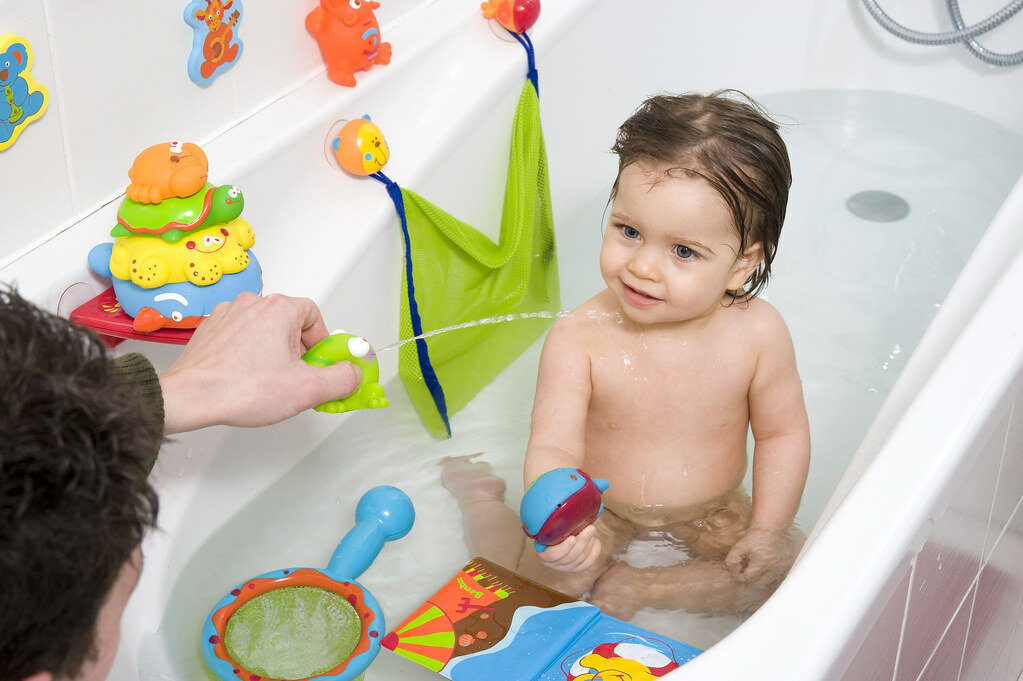 Игра «Кораблики»Запускаем в тазики бумажные кораблики. Для того, чтобы он поплыл, на него нужно дуть медленно и плавно. Взрослый учит малыша делать губы трубочкой, выдувать воздух на кораблики.Игра «Тонет – не тонет»Подберите любые предметы: камушки, пластиковые крышки, кубики, резиновые и пластмассовые игрушки и т.п. Опускай по очереди в воду и наблюдайте с малышом, как ведут себя предметы (тонут или не тонут). Не забывайте проговаривать свойства предметов (деревянный, резиновый, легкий, тяжелый и т.д.)Игра «Наполни ведерко»С помощью губки ребенок должен наполнить ведерко, отжимая в него воду.Игра «Поймай рыбку»Ребенок вылавливает пластмассовых рыбок из воды сачком и складывает их в ведерко. Это занятие вызывает у малыша огромное удовольствие!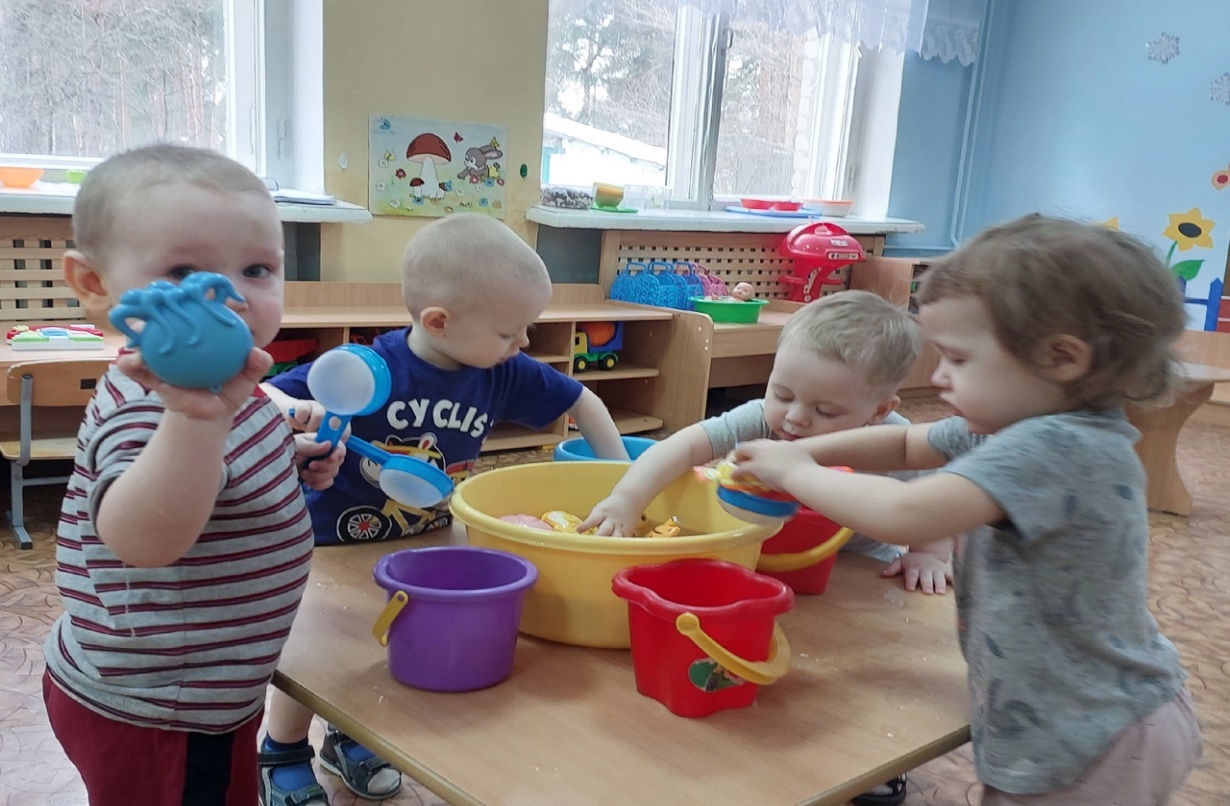 Игра «Зверушки путешественники»Помогите ребенку разместить маленькие игрушки на плавающие в воде плотики. Если игрушки упадут в воду нужно их «спасать»!Игра «Поиск сокровищ»Предложите малышу рассмотреть и ощупать несколько игрушек, а затем опустить их в воду. Предложите ребенку найти игрушку с закрытыми глазами и назвать ее.Игра «Много пены»Взрослый наливает в тазик немного пены, а малыш с помощью венчика взбивает ее!Играйте вместе с детьми, и вы сделаете их счастливыми!Желаем успехов!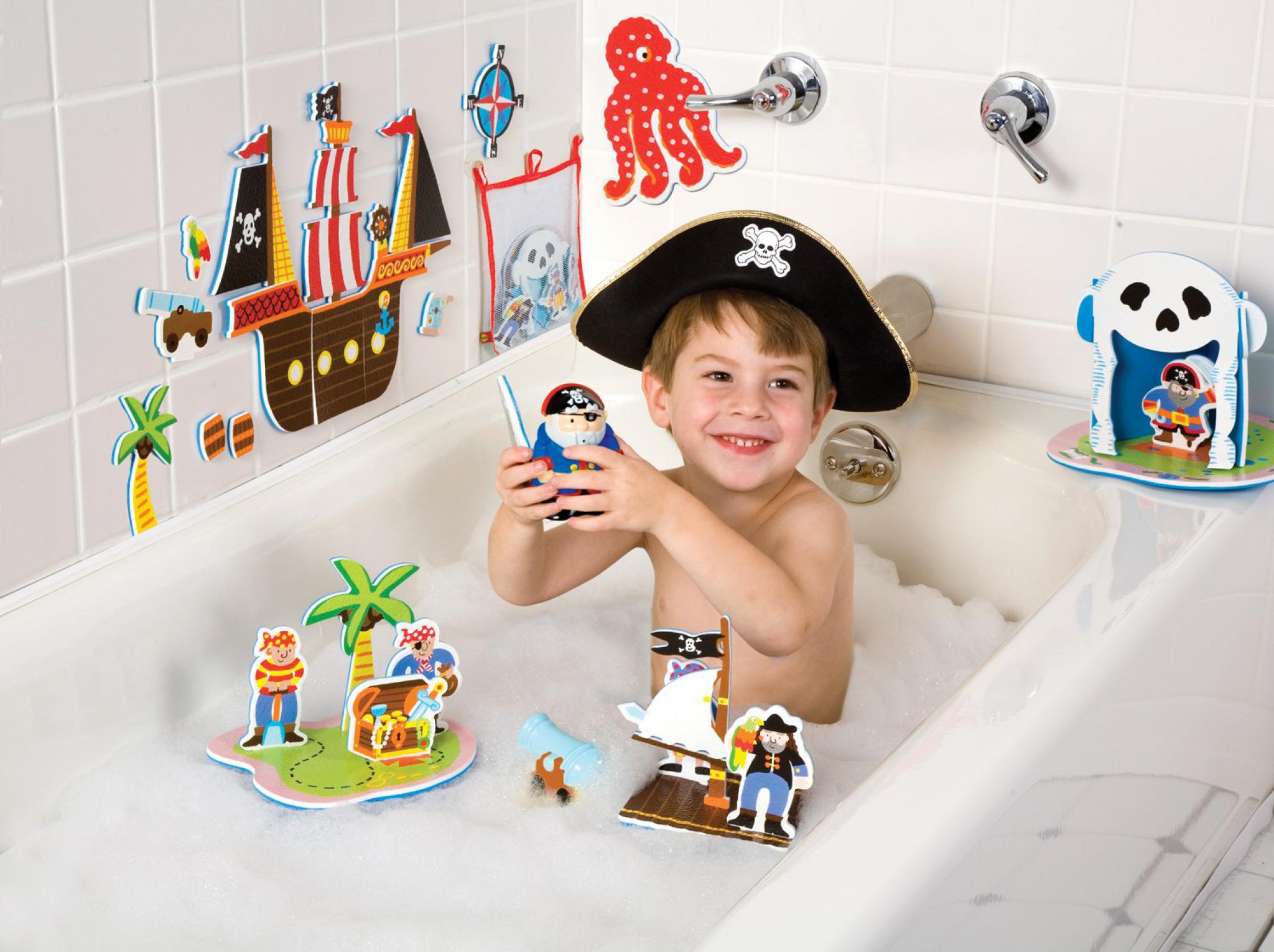 Ваши воспитатели.